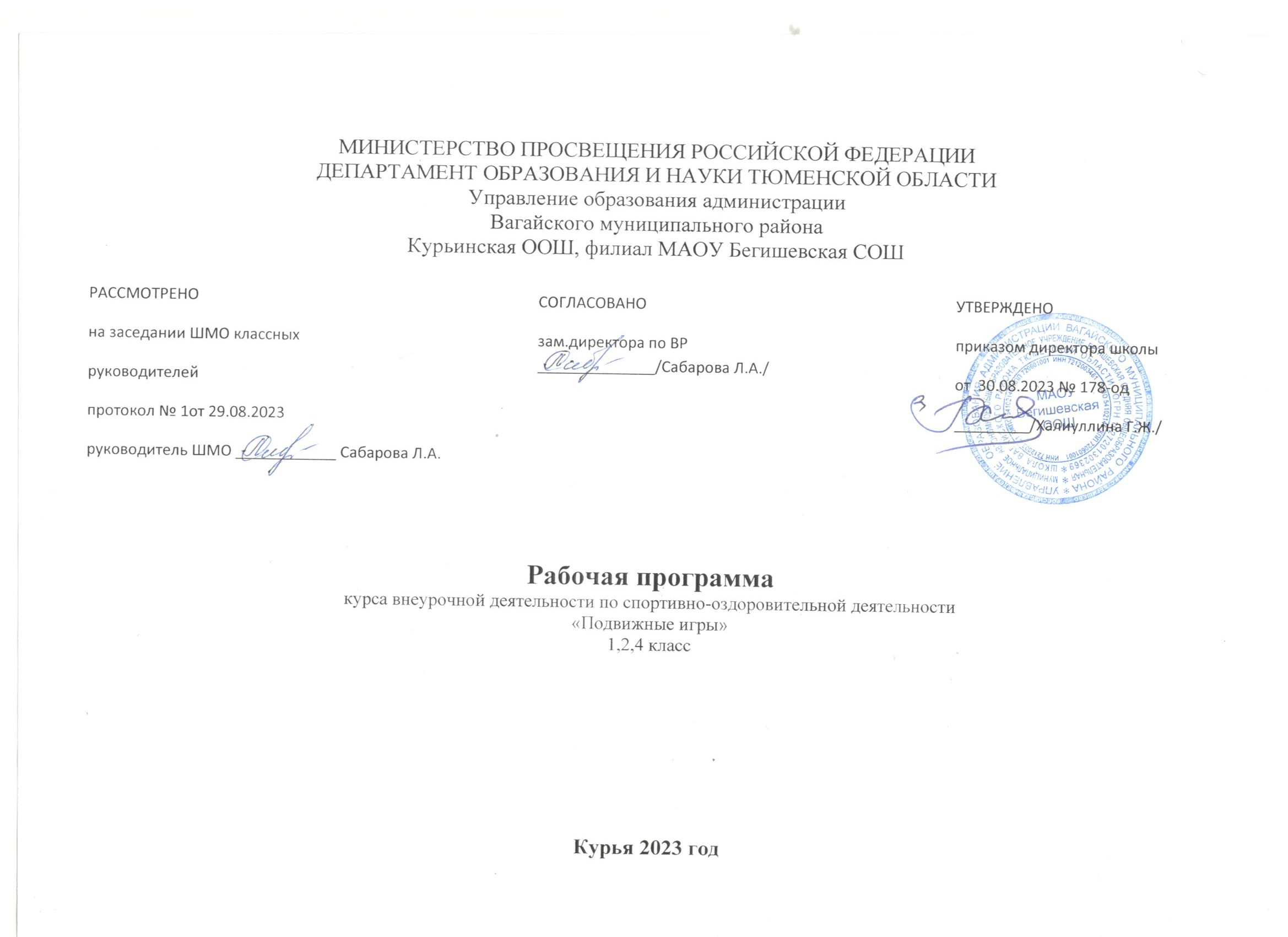 Результаты освоения курса внеурочной деятельности «Подвижные игры» Личностные результаты освоения основной образовательной программы начального общего образования должны отражать:1) формирование основ российской гражданской идентичности, чувства гордости за свою Родину, российский народ и историю России, осознание своей этнической и национальной принадлежности; формирование ценностей многонационального российского общества; становление гуманистических и демократических ценностных ориентаций;2) формирование целостного, социально ориентированного взгляда на мир в его органичном единстве и разнообразии природы, народов, культур и религий;3) формирование уважительного отношения к иному мнению, истории и культуре других народов;4) овладение начальными навыками адаптации в динамично изменяющемся и развивающемся мире;5) принятие и освоение социальной роли обучающегося, развитие мотивов учебной деятельности и формирование личностного смысла учения;6) развитие самостоятельности и личной ответственности за свои поступки, в том числе в информационной деятельности, на основе представлений о нравственных нормах, социальной справедливости и свободе;7) формирование эстетических потребностей, ценностей и чувств;8) развитие этических чувств, доброжелательности и эмоционально-нравственной отзывчивости, понимания и сопереживания чувствам других людей;9) развитие навыков сотрудничества со взрослыми и сверстниками в разных социальных ситуациях, умения не создавать конфликтов и находить выходы из спорных ситуаций;10) формирование установки на безопасный, здоровый образ жизни, наличие мотивации к творческому труду, работе на результат, бережному отношению к материальным и духовным ценностям. Метапредметные результаты освоения основной образовательной программы начального общего образования должны отражать:1) овладение способностью принимать и сохранять цели и задачи учебной деятельности, поиска средств ее осуществления;2) освоение способов решения проблем творческого и поискового характера;3) формирование умения планировать, контролировать и оценивать учебные действия в соответствии с поставленной задачей и условиями ее реализации; определять наиболее эффективные способы достижения результата;4) формирование умения понимать причины успеха/неуспеха учебной деятельности и способности конструктивно действовать даже в ситуациях неуспеха;5) освоение начальных форм познавательной и личностной рефлексии;6) использование знаково-символических средств представления информации для создания моделей изучаемых объектов и процессов, схем решения учебных и практических задач;7) активное использование речевых средств и средств информационных и коммуникационных технологий (далее - ИКТ) для решения коммуникативных и познавательных задач;8) использование различных способов поиска (в справочных источниках и открытом учебном информационном пространстве сети Интернет), сбора, обработки, анализа, организации, передачи и интерпретации информации в соответствии с коммуникативными и познавательными задачами и технологиями учебного предмета; в том числе умение вводить текст с помощью клавиатуры, фиксировать (записывать) в цифровой форме измеряемые величины и анализировать изображения, звуки, готовить свое выступление и выступать с аудио-, видео- и графическим сопровождением; соблюдать нормы информационной избирательности, этики и этикета;9) овладение навыками смыслового чтения текстов различных стилей и жанров в соответствии с целями и задачами; осознанно строить речевое высказывание в соответствии с задачами коммуникации и составлять тексты в устной и письменной формах;10) овладение логическими действиями сравнения, анализа, синтеза, обобщения, классификации по родовидовым признакам, установления аналогий и причинно-следственных связей, построения рассуждений, отнесения к известным понятиям;11) готовность слушать собеседника и вести диалог; готовность признавать возможность существования различных точек зрения и права каждого иметь свою; излагать свое мнение и аргументировать свою точку зрения и оценку событий;12) определение общей цели и путей ее достижения; умение договариваться о распределении функций и ролей в совместной деятельности; осуществлять взаимный контроль в совместной деятельности, адекватно оценивать собственное поведение и поведение окружающих;13) готовность конструктивно разрешать конфликты посредством учета интересов сторон и сотрудничества;14) овладение начальными сведениями о сущности и особенностях объектов, процессов и явлений действительности (природных, социальных, культурных, технических и др.) в соответствии с содержанием конкретного учебного предмета;15) овладение базовыми предметными и межпредметными понятиями, отражающими существенные связи и отношения между объектами и процессами;16) умение работать в материальной и информационной среде начального общего образования (в том числе с учебными моделями) в соответствии с содержанием конкретного учебного предмета; формирование начального уровня культуры пользования словарями в системе универсальных учебных действий.Предметные результаты освоения основной образовательной программы начального общего образования с учетом специфики содержания предметных областей, включающих в себя конкретные учебные предметы, должны отражать:
1) формирование первоначальных представлений о значении физической культуры для укрепления здоровья человека (физического, социального и психологического), о ее позитивном влиянии на развитие человека (физическое, интеллектуальное, эмоциональное, социальное), о физической культуре и здоровье как факторах успешной учебы и социализации;2) овладение умениями организовывать здоровьесберегающую жизнедеятельность (режим дня, утренняя зарядка, оздоровительные мероприятия, подвижные игры и т.д.);3) формирование навыка систематического наблюдения за своим физическим состоянием, величиной физических нагрузок, данных мониторинга здоровья (рост, масса тела и др.), показателей развития основных физических качеств (силы, быстроты, выносливости, координации, гибкости), в том числе подготовка к выполнению нормативов Всероссийского физкультурно-спортивного комплекса "Готов к труду и обороне" (ГТО).Содержание курса внеурочной деятельности «Подвижные игры» 1 классСодержание курса внеурочной деятельности «Подвижные игры» 2 классСодержание курса внеурочной деятельности «Подвижные игры» 4 класс3. Тематическое планирование курса внеурочной деятельности «Подвижные игры» 1 классТематическое планирование курса внеурочной деятельности «Подвижные игры» 2 классТематическое планирование курса внеурочной деятельности «Подвижные игры» 4 классТема 1  Здоровый образ жизни (1 час)Беседа о здоровом образе жизни.Тема 2 Здоровье в порядке- спасибо зарядке! (1 час)Комплекс упражнений утренней гимнастики.Тема 3 Личная гигиена (1 час)Что такое гигиена. Правила личной гигиены.Тема 4 Профилактика травматизма (1 час)Инструкция по ТБ. Цели и задачи курса. Тема 5 Нарушение осанки (1 час )Упражнения для укрепления осанки.Современные подвижные игры: Тема 6 «Мяч по кругу» (1 час) Дети стоят по кругу на расстоянии одного шага один от другого. Ведущий стоит за кругом. Игроки передают мяч то вправо, то влево, но обязательно соседу. Задание ведущего – коснуться мяча. Если ведущему это удалось, то игрок у кого был мяч, стает ведущим.Тема 7 «Поймай рыбку» (1 час) Играют две команды. Одна команда, взявшись за руки, образует "бредень" и ловит свободно передвигающихся по площадке соперников "рыбу". Пойманные игроки выбывают из игры. Через некоторое время команды меняются ролями. Выигрывает команда, поймавшая "рыбы" больше. "Рыба" считается пойманной в том случае, если рыбакам удается образовать вокруг нее круг. Игра повторяется несколько раз.Тема 8 «Цепи кованы»  (1 час)2 команды встают в шеренги лицом друг к другу на расстояние 10 - 30 м. Расстояние между отдельными игроками 1 м. Играющие держатся за руки. По сигналу учителя одна из команд начинает игру  словами: -Цепи кованы -Раскуйте нас. Вторая команда отвечает: -Кем из нас? и посылает игрока к команде - сопернице. Он должен попытаться разорвать цепь игроков этой команды. Если это игроку удается, то он забирает с собой двух игроков, образовавших порванное им звено цепи. Если же нет, то он сам становится "пленником". Игроки обеих команд по очереди повторяют свои попытки.Тема 9 Профилактика травматизма (1 час)Инструкция по ТБ.Тема 10 «Змейка на асфальте» (1час)Начертить прямую и изогнутую линию и учиться ходить по ней, тренируя координацию. Тема 11 «Бег с шариком»  (1 час) Игроки от каждой команды получают по одному шарику и ложке. По сигналу учителя игроки должны взять ложку с шариком и начать бег, стараясь не уронить шарик. Выигрывает та команда, которая справится с заданием первая.Тема 12 «Нас не слышно и не видно»  (1 час) Учитель завязывает водящему глаза. Остальные располагаются в 20 шагах от него по кругу. Тот из детей, на кого укажет учитель, начинает осторожно приближаться к водящему. Водящий. Заслышав движение, должен указать рукой , откуда он его слышит. Если он укажет правильно, то незадачливому невидимке придется стать ведущим. Победит тот, кто сумеет приблизится к ведущему и дотронуться его рукой.Тема 13 «Третий лишний» (1 час) Все становятся парами в круг. Двое водящих - в стороне. По команде учителя один убегает, другой догоняет. Убегающий подбегает к какой-нибудь паре и берет одного под руку. Тот кто остался без пары начинает убегать. И так до тех пор, пока кого- то не поймают.Тема 14 «Ворота»  (1 час) Двое игроков встают друг напротив друга и, взявшись за руки, поднимают руки вверх. Получаются «ворота». Остальные дети встают друг за другом и к берутся за руки. Получившаяся цепочка должна пройти под воротами.
«Ворота» произносят:
Наши ворота
Пропускают не всегда!
Первый раз прощается,
Второй запрещается,
А на третий раз
Не пропустим вас!
После этих слов «ворота» резко опускают руки, и те дети, которые оказались пойманными, тоже становятся «воротами». Постепенно количество «ворот» увеличивается, а цепочка уменьшается. Игра заканчивается, когда все дети становятся «воротами».Тема 15 «Чужая палочка» (1 час)  Для этой игры берут две небольшие одинаковые палочки. По сигналу  учителя нужно бросить свою палку как можно дальше и тут же побежать за палочкой противника. Побеждает тот, кто первый вернется с чужой палочкой.Тема 16 «Белки,  шишки и орехи»  (1час) Все ребята встают, взявшись за руки, по три человека, образуя беличье гнездо. Между собой они договариваются, кто будет белкой, кто - орехом, кто -шишкой. Водящий стоит в середине площадки. Учитель кричит « белки»,  все белки оставляют свои гнезда и перебегают в другие. В это время водящий занимает свободное место в любом гнезде, становясь белкой. Тот, кому не хватило места в гнездах, становится водящим. Если учитель говорит « орехи», то местами меняются орехи и водящий, занявший место в гнезде, который становится орехом.  Учителем может быть подана команда: белки-шишки-орехи, и тогда меняются местами сразу все.Тема 17 Профилактика травматизма (1 час)Правила поведения на спортивной площадке, правила поведения в команде.Тема 18 Нарушение осанки (1 час)Упражнения для укрепления осанки.Тема 19 «След в след»  (1 час) Догоняющий должен гнаться за убегающим, наступая точно след в след. После можете посмотреть получившиеся следы.Тема 20 Эстафета (1 час)  Команды становятся в одну линию друг за другом, и каждый участник получает по одному снежку ( снежки можно изготовить на уроках художественного труда из фольги.)  По команде  учителя игрок бросает первый снежок, а второй ребенок бежит к месту падения «снежного снаряда» и оттуда запускает свой снежок. Таким же образом поступают и все остальные игроки из команды. Когда все участники сделали бросок, победа присуждается той команде, которая отошла дальше от стартовой линии, то есть побеждают те, чьи броски в сумме оказались самыми дальними.Тема 21 « Мишень» (1 час)  Выберите себе мишень – нарисуйте на бумаге и прикрепите, или просто пометьте мелом на заборе или другой поверхности. Снежки можно изготовить на уроках художественного труда из фольги.  Чья команда большее количество раз попадет в мишень.Тема 22 «С кочки на кочку» (1 час)  Учитель чертит на снегу круги диаметром 30-40 сантиметров. Расстояние между кругами - 40-50 сантиметров.   Ребенку нужно прыгать с кочки на кочку (то есть из круга в круг), стараясь побыстрее перебраться с первой кочки на последнюю. Отталкиваться надо обязательно обеими ногами: присесть, согнув ноги в коленях, затем прыжок.Тема 23 «Без пары»  (1 час) Взявшись за руки дети образуют два круга, один внутри, другой снаружи, при этом во внешнем круге на одного человека должно быть меньше. Дети двигаются по кругу. По сигналу учителя дети берут друг друга за руки, образуя пары. Тот, кто остался без пары, пляшет либо рассказывает стих, отгадывает загадку и тд.Тема 24 «Веревочка»  (1час) Играющие образуют круг, держась руками за веревку. Водящий, передвигаясь произвольно внутри круга, старается ударить кого-либо по руке. Кто не успел отдернуть руку, становится водящимТема 25 «Плетень» (1 час)  Играющие разбиваются на две команды и встают напротив друг друга, образуя плетень, для этого надо скрестить руки перед собой и взяться за руки с соседями. Построившись, ребята двигаются навстречу другой команде со словами:Раз, два, три, четыре.Выполнять должны приказ-Нет, конечно, в целом миреДружбы крепче, чем у нас!По команде учителя дети разбегаются в разные стороны, а по второму сигналу должны вернуться на свои места и образовать плетень. Выигрывает та команда, которая сделает это быстрее.Тема 26 Профилактика травматизма (1 час)Правила поведения в команде. Правила ТБ,Тема 27 «Кто больше»  (1 час) Поставьте на снегу в линию несколько пустых пластиковых бутылок. Игроки должны встать в 20 – 30 шагах от бутылок. Каждый игрок кидает по три снежка ( изготовленного из фольги) за один раз. Выигрывает тот, кто сбил большее количество бутылок.Тема 28 «Успевай, не зевай» (1 час)  Дети идут в колоне по одному. Учитель дает заранее обговоренные сигналы – звуковые (хлопок ладонями). Например: когда ведущий хлопает в ладоши один раз, то дети бегут, когда хлопает два раза – дети садятся, когда три – дети идут.Тема 29 «День и ночь»  (1 час) Играющих делят на две команды, которые становятся в две шеренги у средней линии площадки спиной друг к другу на расстоянии 2 м. Одна команда - «день», другая - «ночь». Педагог называет ту или иную команду неожиданно. Если он говорит «ночь», то эта команда убегает, а команда «день» догоняет ее. Затем подсчитывают осаленных, и все игроки становятся на свои места. Очередность вызовов команд не соблюдают, но число вызовов должно быть одинаковым. Выигрывает команда, осалившая больше игроков. Исходное положение можно менять: стоя лицом, боком друг к другу и т. д.Тема 30 «Наперегонки парами»  (1 час) Играющих делят на две равные команды и выстраивают в колонны. Колонну делят на две группы, которые располагаются друг против друга на расстоянии 12-15 м (можно и больше). Перед всеми группами проводят стартовые линии. Двум игрокам, стоящим впереди колонн на одной стороне, дают по флажку. По сигналу педагога игроки с флажками бегут к противоположной группе, отдают впередистоящим флажки, а сами становятся сзади этой половины команды. То же делают игроки, получившие флажки. Игра заканчивается, когда последний из перебегающих игроков какой-либо из команд передает флажок начавшему эстафету игроку. Побеждает команда, закончившая передачу флажков раньше.Тема 31 «Ловушки-перебежки» (1час)  Играющих выстраивают в круг, руки за спиной. Водящий бежит за кругом и дотрагивается до руки одного из играющих. Игрок, до которого дотронулся водящий, бежит в обратную сторону, стремясь быстрее водящего занять свое место. Кто из бегущих останется без места, тот и становится водящим.Тема 32 «Вызов номеров»  (1 час) Играющих делят на две команды, которые выстраиваются в две колонны у лицевой линии. Команды рассчитываются по порядку. Каждый игрок запоминает свой номер. На средней линии напротив каждой колонны ставят булавы. Педагог называет один из номеров. Игроки обеих команд, стоящие под этим номером, бегут до булав, обегают их и возвращаются обратно. Победитель приносит своей команде очко. Игра продолжается до тех пор, пока не будут вызваны все номера. Команда, набравшая наибольшее количество очков, побеждает. Можно усложнить игру, если предложить игрокам бежать спиной вперед, боком, приставными шагами или поставить на пути препятствия.Тема 33 Эстафета  (1 час) Играющие в двух колоннах, выстраиваются параллельно друг другу у лицевой линий. По сигналу первые ведут мяч вперед до противоположной стороны (до отмеченного места), останавливаются, бросают мяч двумя руками в стену, ловят его, и ведут мяч обратно. На расстоянии 3-4 м от колонны они останавливаются, передают мяч двумя руками от груди очередному игроку и сами становятся в конец колонны. Команда, закончившая ведение быстрее, выигрывает. Можно на пути ведения расставить булавы, тогда игроки должны вести мяч, обводя их.Тема 1 Здоровый образ жизни (1 час)Беседа на тему «Если хочешь быть здоров…» Тема 2 Здоровье в порядке- спасибо зарядке! (1 час)Комплекс упражнений для утренней гимнастики. Тема 3 Личная гигиена (1час)Правила личной гигиены. Тема 4 Профилактика травматизма (1 час)Правила по ТБ. Тема 5 Нарушение осанки (1 час)Упражнения для укрепления осанки.  Старинные подвижные игры: Тема 6 «Двенадцать палочек» (1час)Эта игра является одним из вариантов пряток. Для игры понадобится 12 палочек и дощечка. Дощечку укладывают на бревнышко или камень так, чтобы один ее край упирался в землю, а другой был приподнят. На нижний край доски укладывают палочки. По жребию выбирается ведущий. Он подходит к дощечке и наступает на свободный ее край, палочки разлетаются, ведущий начинает их собирать, в это время остальные участники должны спрятаться. Ведущий ищет игроков, найденный игрок выбывает из игры. Пока ведущий разыскивает участников, один из игроков незаметно пробирается к дощечке и ударяет по ней ногой со словами: «Двенадцать палочек летят!» Палочки снова разлетаются, а ведущий опять должен их собрать. Участники в это время имеют возможность перепрятаться.Тема 7 «Катание яиц»  (1час) Раньше яйца катали с горок, но в городских условиях можно поступить проще: сделайте из плотной бумаги желобки и установите их на столе под наклоном. Теперь пусть каждый участник катит по этим желобкам крашеные яйца, стараясь при этом разбить другие яйца. Выигрывает тот, чье яйцо дольше всего останется целым.Тема 8 «Чижик» (1час) Для игры вам понадобится 2 палки разной длины, короткая — чижик, длинная — бита. На площадке, где будет проходить игра, рисуют кон — квадрат со стороной, равной длине биты. Кон устраивается ближе к одному из краев площадки. Площадка должна быть ровной, с твердой поверхностью. Перед игрой определяется, кто идет на кон, а кто остается водить в поле. Игроки заранее договариваются, до какого количества очков идет игра. Водящий уходит в поле и встает, где хочет. Бьющий кладет чижик в середину кона, направляя его одним кольцом в поле. Затем ударяет битой по этому концу, чтобы чижик подскочил вверх — очко уже заработано. Вторым ударом игрок старается отбить чижа как можно дальше в поле — второе очко. Таким образом, очко дается за каждый удар битой. Водящий поднимает чижик, упавший в поле, и старается забросить его обратно в кон. Если кон плохо виден издалека, бьющий обозначает кон для водящего, установив посреди него биту. Если же чижик попадает в кон,  водящий и бьющий меняются местами. Тема 9 Профилактика травматизма (1час)Правила по ТБ.Тема 10 «Пустое место» (1час) В этой игре должны участвовать не менее 10 человек. Путем жеребьевки выбирается ведущий, остальные игроки становятся в круг, взявшись за руки. Ведущий несколько раз медленно обходит круг с внешней стороны. Потом неожиданно хлопает кого-нибудь из участников по плечу и мигом бежит вперед. Тот игрок, которого выбрал ведущий, отцепляется от соседей и старается быстрее обежать круг навстречу водящему. Важно первым занять пустое место. В круге остается игрок, занявший пустое место первым и успевший взяться за руки с соседями. Опоздавший становится водящим. Необходимо помнить о следующих правилах:водящий ходит шагом до тех пор, пока не «вызовет» кого-то ударом по плечу;во время бега запрещено касаться участников, стоящих в круге;если ведущий прибегает на пустое место вторым, в следующий раз он не имеет права вызывать на состязание того же участника.Тема 11 «Городки»  (1час)Чертят квадрат, в котором выстраивают «городки» из круглых брусочков. «Городки могут быть любой формы. Каждый игрок по очереди кидает палку и старается сбить «городок». Если игрок сбил городок, считают, сколько брусочков вылетело из зоны квадрата. Они и приносят очки.
Потом палка передаётся другому игроку, и он выполняет то же самое. В случае, если игрок промахнулся, он должен передать палку (биту) следующему. Выигрывает тот, кто больше всех наберёт очковТема 12 «Пятнашки» (1час) Количество игроков не ограничено. Чем больше участников, тем интереснее и веселее играть.После того как выберут «пятнашку», все игроки должны разбежаться.«Пятнашка» старается кого-нибудь догнать и запятнать. Дотрагиваясь до игрока, ему необходимо назвать имя запятнанного, чтобы все узнали, от кого им теперь убегать.Убегая от «пятнашки», можно кричать слова, подзадоривающие ведущего: «Не боюсь я пятны!» Существует 2 основных правила, которыми в игре лучше не пренебрегать:новому «пятнашке» нельзя пятнать того, который его только что запятнал;если «пятнашка» заметил игрока, убежавшего за условную территорию игры, ему необходимо громко прокричать имя этого участника, который сразу становится «пятнашкой».Тема 13 «Волки и овцы» (1час) Выбирают ведущего — «волка». Остальные игроки — «овцы». «Овцы» отворачиваются и закрывают глаза, в это время «волк» прячется. Как только «волк» спрячется, он должен крикнуть: «Пора!» «Овцы» начинают повсюду искать «волка». «Овца», заметившая его, кричит: «Осторожно! Волк!», и все «овцы» бросаются врассыпную. Задача «волка» — догнать какую-нибудь «овцу». Пойманная «овца» становится «волком».Тема 14 «Намотай ленту» (1час) Для игры понадобятся 2 разноцветные ленты длиной около 5 м каждая. Ведущий связывает ленты между собой, а свободные концы дает игрокам. Игроки натягивают ленту, а потом стараются как можно быстрее намотать на руку свою половину. Побеждает участник, намотавший на руку свою ленту полностью или даже захвативший часть ленты соперника.Тема 15 «Лапта» (1час) Для игры понадобится небольшой мяч и крепкая палка (лапта). Игроки делятся на 2 команды. Играть нужно на ровной площадке, по краям которой параллельными линиями обозначают кон и город. Играющая команда забирает лапту и направляется в город. Задача команды — бить по мячу и бегать из города в кон и обратно. Игроки «служащей» команды становятся в поле. Они подбирают пробитые мячи и пятнают ими игроков, перебегающих из города и обратно. Один из игроков города — подающий, он всегда находится в городе. Его задача — подкидывать мяч под удары. А остальные игроки этой команды по очереди бьют лаптой по мячу, чтобы мяч как можно дальше улетел в поле. После удара каждый игрок обязан сбегать в кон и вернуться обратно. Право повторного удара дается только игроку, сбегавшему в кон. Игроки, стоящие в поле, стараются завладеть мячом — поймать его на лету и бросить в перебегающего игрока из города. Когда кто-нибудь из игроков «служащей» партии завладеет мячом, команды меняются местами. Цель игры — борьба за город.Тема 16  «Без соли соль» (1час) Число участников не ограничено. По жребию выбирают участников, которые будут сидеть. Посереди игрового поля садятся 2 человека напротив друг друга с протянутыми ногами. Остальные встают по одну сторону от сидящих. Руки у сидящих игроков должны быть сомкнуты за спиной, глаза зажмурены. Участники, проходя через ноги сидящих, один за другим говорят: «Без соли соль». Сделав 3 перехода, они останавливаются. В это время участник мгновенно перепрыгивает через ноги сидящих, за ним все другие. Сидящие пытаются поймать их за ноги. Пойманный участник подменяет одного из сидящих, игра начинается снова.Тема 17 «Чет-нечет» Один из игроков берет в руки горсть камешков (игральных кубиков, пуговиц), бросает их вверх, развернув руку ладонью вниз, ловит их тыльной стороной одной руки. Прикрывая пойманные камешки другой рукой, спрашивает по очереди игроков: «Чет или нечет?» Игрок, который не угадал, отдает фант. Участник, у которого закончатся фанты, выбывает из игры.Тема 18 «Серый волк» (1час) Путем жеребьевки выбирают «серого волка», остальные участники — «детки». «Волк» сидит в сторонке на бугорке, молчит. «Детки» ползают перед ним, будто собирая ягоды, и приговаривают:Щипу, щипу, щипу по ягодку,
По черную смородинку:
Батюшке в ставчик,
Матушке в рукавчик,
Серому волку —
Травки на лопату.
Дай бог умыться,
Дай бог убраться,
Дай бог бежать!После последних слов «детки» поднимаются, делают вид, что бросают в «волка» ягоды, и бегут. Разъяренный «волк» бросается за ними. «Детки» пытаются увернуться от «волка», а он ловит их.  Первый пойманный участник становится «волком» вместо прежнего.Тема 19 «Ловись, рыбка, большая и маленькая» (1час)Для игры понадобится длинная веревка или скакалка с грузом на конце — «удочка». Грузом может послужить полотняный мешочек с каким-либо содержимым. Важно, чтобы удочка не была травмоопасной. Выбирают ведущего — «рыбака», остальные игроки — «рыбки». «Рыбак» становится в центр круга, организованного «рыбками» (на удалении 2-3 м от «рыбака »). Расстояние между «рыбками » должно быть приблизительно одинаковым. «Рыбак» берет в руки удочку и начинает ее раскручивать, сначала проводя ею по земле, потом поднимая выше и выше, но не более чем на 20 см над землей. А «рыбки» должны, подпрыгивая, ускользать от «удочки» (через нее можно также перепрыгивать). Пойманная «рыбка» выбывает. Игра идет до последнего игрока. «Рыбкам» запрещается менять местоположение во время игры, нужно прыгать там, где встал первоначально. «Рыбак» может удлинять и укорачивать удочку, наматывая ее на руку, а также имеет право менять направление вращения.Тема 20 Профилактика травматизма (1час)Правила по ТБ.Тема 21 Нарушение осанки (1час)Упражнения укрепляющего характера.Тема 22 «Платок» (1час)Все играющие встают в круг. Ведущий обегает за кругом 3 раза и бросает платок за одним из игроков. Этот игрок в свою очередь должен быстро поднять платок и погнаться за ведущим, чтобы постараться накинуть платок ему на шею, пока ведущий не успел обежать круг 3 раза. Если ведущий успевает обежать круг, он снова водит, если нет, игроки меняются местами.Тема 23 «Кто боится колдуна?» (1час) На земле чертят прямоугольник, справа и слева проводят еще по 1 черте — города. Один из участников будет играть роль колдуна. «Колдун» живет в одном городе, люди — в городе напротив. «Колдун» спрашивает людей: «Боитесь ли вы колдуна?», они отвечают: «Нет!» — и бегут в город колдуна, он в это же время стремится им навстречу, стараясь осалить. Осаленным считается игрок, которого «колдун» успеет 3 раза ударить по плечу. Этот игрок теперь принадлежит «колдуну» и помогает ему ловить остальных игроков. Основное правило игры: никто не может быть пойман в городе.Тема 24 «Догонялки на санках» (1час) Это зимний вариант классических догонялок. Для участия нужны несколько пар ребят и санки, одни на каждую пару. Игроки очерчивают на снегу квадрат — поле. За его пределы выезжать нельзя. Один игрок садится на санки, а второй его везет. Выбирается водящая пара, которая должна догнать какую-нибудь другую и дотронуться до сидящего на санках игрока, чтобы передать обязанности водящего. Та пара, которая выедет за пределы «поля», автоматически становится догоняющей.Тема 25 «Лучники» (1час) Для участия всем ребятам следует разделиться на 2 команды, у каждой должны быть лук и стрелы. В 10 м от игроков нужно поставить 2 доски — мишени. Суть игры заключается в том, чтобы наибольшее количество «слепышей» одной команды попали в цель. У кого будет больше промахов, тот и проиграл. При игре нужно не забывать о безопасности, не следует подходить к мишеням, пока все дети не выстрелят из лука.Тема 26 «Волк» (1час)Для участия в этой игре нужно наибольшее количество ребят. Среди всех выбирают четырех: трое будут «волками», а один — «бараном». Остальные считаются «овцами». Во главе «стада» стоит «баран», за ним, держась за руки, выстраиваются «овцы». «Волки» должны украсть всех животных из стада. «Баран» должен водить за собой все стадо, выстроившееся в цепочку по какой-либо траектории и защищать своих «овечек», нападая на «волков» только тогда, когда они атакуют. В свою очередь «волки» могут «воровать» лишь «овец», оторвавшихся от цепочки. Игра длится 10 минут, после чего «волки» и «овцы» меняются местами.Тема 27 «Камнепад» (1час) Для игры нужно начертить линии старта и финиша. Между ними рассыпать камешки, чем больше, тем лучше. Все участники встают у линии старта и по сигналу одновременно начинают прыгать на одной ноге к финишной черте. По дороге игроки должны собирать рассыпанные камешки, но только в движении и не опуская ноги. За один наклон каждый из участников может взять не больше одного камешка. Ребята не должны мешать друг другу и толкаться. Побеждает тот игрок, который соберет больше всех камней и придет к финишу первым.Тема 28 «Шаровки»  (1час)Две команды: одна в «поле», а вторая бьёт по шарику шаровкой (битой). Основная цель тех, кто бьёт по шарику, чтобы он улетел дальше, и чтобы его не поймал игрок из «полевой команды».Если соперники ловят шарик или шаровку, то команды меняются местами.Тема 29 «Горелки» (1час) Участники становятся парами, держась за руки, друг за другом – образуют колонну. Впереди колонны – водящий. По команде водящего последняя пара разъединяет руки и бежит вперед: один по правую, другой по левую сторону колонны. Задача игроков – увернуться от водящего и успеть взяться за руки. Если водящему удается поймать одного из игроков, то он вместе спойманным становится первой парой колонны. Если игроки сумеют перехитрить водящего и взяться за руки – они становятся в голову колонны, а водящий начинает игру сначала.Тема 30 «Штандер»  (1час)Водящему вручается мяч. Игроки собираются вокруг водящего. Водящий подбрасывает мяч вверх и выкрикивает имя одного из играющих.Названный игрок ловит мяч на лету или поднимает его с земли и старается попасть им в кого-либо из разбегающихся в стороны остальных игроков. Поймав мяч на лету, игрок имеет право крикнуть: «Штандер!» Тогда все участники должны замереть, а игрок с мячом может спокойно прицелиться и запятнать мячом любого. Пойманный в воздухе мяч дает также право сразу бросить мяч вверх и выкрикнуть имя кого-либо из играющих. Если тот, кого пытались запятнать, сумеет поймать брошенный в него мяч, он получает право запятнать им другого игрока. Запятнанный выбывает из игры. Правила игры разрешают замиравшим игрокам, в которых целятся мячом, приседать, уклоняться от мяча, но сходить с места они не имеют права.Тема 31 «Рыбки» (1час)Игра напоминает салки, но у нее есть интересная особенность. Участники игры привязывают к поясу полутораметровую нитку с короткой палочкой (рыбкой) на конце. Задача играющих – наловить побольше рыбок, т. е. оборвать побольше волочащихся по земле палочек, наступая на них и, сохранить свою. Игрок, потерявший рыбку, выбывает из игры. Побеждает тот, кто сумел собрать большее количество рыбок, сохранив свою.Тема 32  «Бабки» (1час)Старая русская игра, напоминающая городки. В старые времена бабки делали из надкопытного сустава домашнего животного, остающегося после варки студня. Биток – самую крупную бабку – заливали изнутри свинцом и использовали в игре как биту.В наше время костяные бабки можно с успехом заменить небольшими деревянными чурками, а для битка выбрать чурку потяжелее. Бабки ставят на линию кона и выбивают с расстояния 3–5 м. Играющие делятся на две команды. Перед каждой командой за линией кона в определенной последовательности расставляют бабки – не менее 10 штук. Участники команд стремятся сбить поставленные бабки меньшим количеством бросков.Для каждой последовательности существуют свои правила: «забор» ставят вдоль линии кона, «гусек» в два ряда перпендикулярно ей. «Забор» можно сбивать с любого конца, но не более двух бабок за один бросок. «Гусек» начинают сбивать с последней от коновой линии пары бабок. Если за один бросок сбито более двух бабок или бабки выбиты не подряд, их ставят на место. Игроки бросают биток по очереди. Побеждает команда, первой выбившая все бабки с кона.Тема 33  «Казаки-разбойники» (1час)Играющие разбиваются на команды, одна из которых – казаки, а другая – разбойники.Разбойники разбегаются прятаться, а казаки находят и отмечают место для темницы, куда будут отводить пойманных разбойников. Темницей может быть лавочка, угол двора, песочница или просто место под деревом.Казаки выходят на поиск и ловят разбойников. Их задача – найти, догнать, запятнать и отвести в темницу разбойников. Казак отводит разбойника в темницу, держа его за руку или рукав. Пойманный и запятнанный разбойник не должен по правилам игры вырываться. Но если казак случайно разжал руку, разбойник может убежать. Разбойники могут выручать своих товарищей по дороге в темницу – неожиданно подбежать и осалить казака – тогда казак должен отпустить пленного, и оба разбойника убегают. Казак, в свою очередь, может первым запятнать разбойника, пытавшегося освободить пленного. Если ему это удастся, то он приведет уже двух пленных.Кроме того, разбойники могут освобождать своих товарищей из темницы. Но для этого им надо, миновав сторожа, запятнать самого пленного в темнице. Сторож в это время может запятнать самих освободителей. Для ловли разбойников и охраны, пленных можно разбиться на пары или на группы – это усложнит игру.Игра заканчивается, когда все разбойники пойманы и находятся в темнице. После этого казаки и разбойники могут поменяться ролями. Тема 34  Эстафета (1час)Соревнование двух команд в силе, ловкости, скорости.Тема 1  Здоровый образ жизни (1 час)Кого мы можем считать здоровым человеком (беседа).Тема 2 Здоровье в порядке- спасибо зарядке! (1 час)Комплекс упражнений для утренней гимнастики.Тема 3 Личная гигиена (1 час)Что такое гигиена. Правила личной гигиены.Тема 4 Профилактика травматизма (1 час)Инструкция по ТБ. Цели и задачи курса.Тема 5 Нарушение осанки (1 час)Упражнения для укрепления осанкиТема 6 «Зазывалки» (1 час) Предыгровые зазывалки, как метод сбора участников будущей совместной игры при помощи специальной речевки, имеет давнюю традицию. Зазывалки использовались как зачин, призывающий потенциальных участников к игре:Чижик-пыжик воробушек,
По улоньке скачет,
Девиц собирает
Поиграть-поплясать
Себя показать?.Призыв к игре сопровождался подпрыгиванием на месте или по кругу, а произносивший их должен был вытянуть вперед руку с отогнутым большим пальцем. Желающие играть должны были схватить зазывалу за палец кулаком и в свою очередь отогнуть свой большой палец. Все это время зазывала произносил приговор с указанием названия игры. Когда набиралось достаточное количество игроков, зазывала заканчивал набор:Тай-тай, налетай!
Никого не принимай!Так как в большинстве игр требуется водящий, нередко зазывалка использовалась заодно и для его определения:
Последнему ? водить!В тех случаях, когда зазывалка не определяла водящего или такового не было в самой игре (например, в командных играх), использовали жребий или считалку.Тема 7 «Жребий»  (1 час)  Жребий в игровой традиции выполняет функцию высшей справедливости. Его решению при распределении игровых ролей все обязаны подчиняться беспрекословно. Обычно жеребьевка предназначена для тех игр, в которых предусмотрено две команды. Из числа самых ловких игроков выбираются две матки (капитана), затем ребята, примерно равные по силам и возрасту, отходят парами в сторону, сговариваются и, договорившись, подходят к маткам:Мати, мати,
что вам дати?и спрашивают, кто из них кого выбирает:Какого коня ? сивогоили златогривого?Тема 8 «Волки во рву» (1 час)
На земле чертиться коридор, шириной около метра обозначающий ров. Его можно было делать различным по ширине и зигзагообразным. Во рву располагаются водящие, волки. Их немного, два или три и они не имеют права покидать ров. Остальные играющие ? зайцы. Зайцы стараются перепрыгнуть через ров и не оказаться осаленными волками. Если до зайца дотронулись, он выбывает из игры или сам становится волком.
Зайцы ров не перебегают, а перепрыгивают. Если нога зайца коснулась территории рва, это значит, что он провалился в ров и в этом случае также выбывает из игры.Тема 9 «Волки и овцы» (1 час)
На игровой поле отмежевываются площадки, имеющие 3 - 4 шага в ширину и называемыезагонами.
Играющие назначают одного из участников пастухом, другого - волком, а остальные остаются в роли овец.
Пространство между загонами, называется полем. На одной из сторон его отделяют чертой небольшое пространство - логовище волка.
После этого овцы размещаются в одном из загонов, а сам пастух становится в поле вблизи загона.
Волк, предлагает пастуху погнать стадо овец в поле, а сам в это время старается схватить какую-нибудь из них и увлечь в свое логовище. Пастух старается оградить овец, направляющихся в противоположный загон, от волка. Пойманные волком становятся его помощниками. Помощники не могут ?ловить? овец, но могут их всячески задерживать, мешая вернуться в загон. После очередной поимки волк вновь обращается к пастуху со словами: ?гони стадо в поле?, и игра продолжается.
Число помощников волка постепенно увеличивается, и он каждый раз вместе с ними продолжает выходить на охоту за овцами.
Волк не должен оставлять логовища до тех пор, пока овцы не выйдут из своего загона и не двинутся по направлению к противоположному.
Волк может ловить овец лишь в поле.Тема 10 «Медведь и вожак»  (1 час)
Для игры необходима веревка длиной в 1,5-2 метра.
Одного из участников назначают медведем, другого вожаком. Они берут в руки противоположные концы веревки, а остальные играющие группируются в 4-6 шагах от них. По сигналу, данному вожаком, игра начинается, и все бросаются на медведя, стараясь запятнать его.Вожак, охраняя последнего, в свою очередь пытается запятнать каждого приближающегося к медведю, прежде чем медведь получит 5-6 легких ударов.
Если вожаку это удается, запятнанный им игрок становится медведем. А в том же случае, еслимедведь получит вышеуказанное количество ударов, и вожак не успеет запятнать кого-либо, то он сам становится медведем, а нанесший последний удар ? вожаком.
Пятнающие медведя должны вслух заявить о нанесенном ударе, причем удары могут быть наносимы лишь поочередно, а не одновременно двумя или несколькими играющими.
В начале и во время игры, при каждой смене центральных действующих лиц: вожака и медведя ? остальные участвующие не должны подходить к ним ближе, чем на 4-6 шагов, до тех пор, покавожак не даст сигнала. За нарушение последнего правила, в наказание полагается роль медведя.Тема 11 «Водяной»  (1 час)
Водяной (водящий) сидит в кругу с закрытыми глазами.  Играющие водят вокруг него хоровод со словами:Дедушка водяной,
Что сидишь ты под водой?
Выгляни на чуточку,
На одну минуточку.Круг останавливается и водяной встает и, не открывая глаз, подходит к одному из играющих.
Задача водяного - определить, кто перед ним. Если водяной угадал, он меняется ролью и теперь тот, чьё имя было названо, становится водящим.
Водяной может трогать стоящего перед ним игрока, но глаза открывать нельзя.Тема 12 «Невод» (1 час)
Игра проходит на ограниченной площадке, пределы которой нельзя пересекать никому из играющих. Двое или трое игроков берутся за руки, образуя невод. Их задача ? поймать как можно больше плавающих рыб, т.е. остальных игроков. Задача рыб ? не попасться в невод. Еслирыбка оказалась в неводе, то она присоединяется к водящим и сама становится частью невода.
Игра продолжается до того момента, пока не определится игрок, оказавшийся самой проворной рыбкой.
Рыбки не имеют права рвать невод, т.е. расцеплять руки у водящихТема 13 «Чехарда» (1 час)
Один из игроков выбирается на роль козла. Оставшиеся по очереди должны через него перепрыгивать. Кто не сумел перепрыгнуть через козла, или его свалил, или сам упал после прыжка, становится на место козла, а бывший козел идет прыгать. Для сложности вместо одногокозла можно выбирать нескольких, и прыгающий должен преодолеть без ошибок всю цепочку.
Козлу запрещено умышленно прогибаться, уворачиваться или иным способом мешать прыгающему.Тема 14 «Птицелов» (1 час)
Играющие определяют одного игрока, который становится птицеловом. Оставшиеся выбирают себе названия птиц, крику которых они могут подражать и становятся птицами. Птицы встают в круг, в центре которого ? птицелов с завязанными глазами. Птицы ходят вокруг птицелова и произносят нараспев:В лесу, во лесочке, 
На зеленом дубочке.
Птички весело поют, 
Ай! Птицелов идет! 
Он в неволю нас возьмет, 
Птицы, улетайте!Птицелов хлопает в ладоши, играющие останавливаются на месте, и водящий начинает искатьптиц. Тот, кого он нашел, подражает крику птицы, которую он выбрал. Птицелов угадывает название птицы и имя пойманного. После чего этот игрок сам становится птицеловом. Еслиптицелов ошибается ? игра продолжается в тех же ролях.
Играющие не должны прятаться за предметы, встречающиеся на пути. Игроки обязаны останавливаться на месте точно по сигналу.Тема 15  «Жмурки» (1 час)
С помощью считалки выбирают водящего жмурку. Ему завязывают глаза, отводят на середину игровой площадки, заставляют несколько раз повернуться вокруг себя и спрашивают:- Кот, кот, на чем стоишь?
- На квашне.
- Что в квашне?
- Квас.
- Лови мышей, а не нас!
После этих слов участники игры разбегаются, а жмурка их ловит. Пойманный меняется ролями сводящим.
Жмурке запрещено сдвигать с глаз повязку, а убегающие не имеют права покидать площадку.Тема 16  4 Профилактика травматизма (1 час)Инструкция по ТБ. Тема 17 «Дуга» (1 час)
Для игры натягивается веревочка и игроки по очереди должны пройти под ней, прогнувшись. При этом нельзя падать и задевать саму веревку. С каждым коном веревка опускается все ниже и ниже и в конце побеждает самый гибкий и упорный.Тема 18 «Кот и мышь» (1 час)Игроки (не более пяти пар) встают в два ряда лицом друг к другу, берутся за руки, образуя небольшой проход - нору. В одном ряду стоят коты, в другом - мыши. Игру начинает первая пара: кот ловит мышь, а та бегает вокруг играющих. В опасный момент мышь может спрятаться в коридоре, образованном сцепленными руками игроков. Как только кот поймал мышь, игроки встают в ряд. Начинает игру вторая пара. Игра продолжается, пока коты не переловят всех мышей. Правила игры. Коту нельзя забегать в нору. Кот и мыши не должны убегать далеко от норы.Тема 19 «Ляпка» (1 час) Один из играющих - водящий, его называют ляпкой. Водящий бегает за участниками игры, старается кого-то осалить, приговаривая: "На тебе ляпку, отдай ее другому!" Новый водящий догоняет игроков и старается кому-то из них передать ляпку. Так играют в Кировской области. А в Смоленской области в этой игре водящий ловит участников игры и у пойманного спрашивает: "У кого был?" - "У тетки".- "Что ел?" - "Клёцки".- "Кому отдал?" Пойманный называет по имени одного из участников игры, и названный становится водящим.Правила игры. Водящий не должен преследовать одного и того же игрока. Участники игры внимательно наблюдают за сменой водящих.Тема 20 «Заря» (1 час)    Дети встают в круг, руки держат за спиной, а один из играющих - заря - ходит сзади с лентой и говорит: Заря-зарница,Красная девица,По полю ходила,Ключи обронила,Ключи золотые,Ленты голубые,Кольца обвитые -За водой пошла.С последними словами водящий осторожно кладет ленту на плечо одному из играющих, который, заметив это, быстро берет ленту, и они оба бегут в разные стороны по кругу. Тот, кто останется без места, становится зарей. Игра повторяется. Правила игры. Бегущие не должны пересекать круг. Играющие не поворачиваются, пока водящий выбирает, кому положить на плечо платок. Тема 21 «Гуси» (1 час) На площадке чертят небольшой круг, в середине его сидит волк. Играющие, взявшись за руки, встают в большой круг. Между кругом, где сидит волк, и хороводом встают в небольшой круг гусенята. Играющие в хороводе идут по кругу и спрашивают гусенят, которые также ходят по кругу и отвечают на вопросы: - Гуси, вы гуси!- Га-га-га, га-га-га!- Вы, серые гуси!- Га-га-га, га-га-га!- Где, гуси, бывали?- Га-га-га, га-га-га!- Кого, гуси, видали?- Га-га-га, га-га-га!С окончанием последних слов волк выбегает из круга и старается поймать гусенка. Гуси разбегаются и прячутся за стоящих в хороводе. Пойманного гусенка волк ведет в середину круга - в логово. Гуси встают в круг и отвечают:  Мы видели волка,Унес волк гусенка,Самого лучшего.Самого большогоДалее следует перекличка хоровода и гусей:  - А, гуси, вы гуси!- Га-га га, га га га!- Щиплите-ка волка,Выручайте гусенка!Гуси машут крыльями, с криком га-га бегают по кругу, донимают волка. Пойманные гусенята в это время стараются улететь из круга, а волк их не пускает. Игра заканчивается, когда все пойманные гуси уходят от волка. Игра повторяется, но играющие в хороводе становятся гусями, а гуси встают в хоровод. Волка выбирают. Правила игры. Хоровод гусей и гусенята идут по кругу в разные стороны. Текст должны проговаривать все дружно. Пойманный гусенок может выйти из круга только тогда, когда кто-то из играющих коснулся рукой волкаТема 22 «Удар по веревочке» (1 час)         Для игры необходима замкнутая в круг веревочка. Игроки берутся обеими руками за веревочку с внешней стороны. Выбирается один водящий, который должен находиться в центре круга, образованного веревочкой. Цель водящего – посалить, т.е. ударить по руке одного из играющих находящихся с внешней стороны круга. Те, кто находятся с внешней стороны круга, во время атаки водящего могут отпустить от веревочки только одну руку. Если играющий отпускает от веревочки две руки или по одной из них попадает водящий, то уже именно он становится в круг и игра продолжается дальше.Тема 23 «Зайки» (1 час)         Игра проводиться на открытом пространстве. Из всех игроков выбирается один охотник, все остальные изображают зайцев, стараясь прыгать га двух ногах. Задача охотника поймать самого не проворного зайца, осалив его рукой. Но в игре существует одно немаловажное условие, охотник не имеет права ловить зайца, если тот находится на "дереве". В контексте данной игры деревом будет являться любая щепочка или же пенек. Это условие сильно усложняет охотнику жизнь, что часто во время игры приводи его в негодование. Однако, как только удается осалить одного из зайцев, он тут же становится охотником, принимая на себя незавидную обязанность – ловить зайцев. Тема 24 «Прыганье со связанными ногами» (1 час)         Всем участникам завязываются ноги плотной широкой веревкой или платком. После чего все становятся около исходной линии и по сигналу начинают прыгать в сторону финишной черты. Победителем является тот, кто быстрее всех преодолел расстояние. Расстояние не должно быть слишком большим, так как прыгать с завязанными ногами достаточно тяжело. Тема 25  «У медведя во бору» (1 час)         Игра для самых маленьких. Из всех участников игры выбирают одного водящего, которого назначают "медведем". На площадки для игры очерчивают 2-ва круга. 1-ый круг – это берлога "медведя", 2-ой – это дом, для всех остальных участников игры.Начинается игра, и дети выходят из дома со словами:У медведя во боруГрибы, ягоды беру.А медведь не спит,И на нас рычит.После того, как дети произносят эти слова, "медведь" выбегает из берлоги и старается поймать кого-либо из деток. Если кто-то не успевает убежать в дом и "медведь" ловит его, то уже сам становится "медведем" и идет в берлогу.Тема 26 «Гуси» (1 час)         Дети делятся на 2-ве команды. В центре площадки чертится круг. Игроки, по одному от команды, выходят в круг, поднимают левую ногу назад, берутся за нее рукой, а правую руку вытягивают вперед. По сигналу игроки начинают толкаться ладонями вытянутых рук. Побеждает игрок, которому удастся вытолкнуть соперника за пределы круга или же если соперник встанет на обе ноги. Побеждает команда, набравшая большее количество индивидуальных побед.Тема 27 «Бой петухов» (1 час)         Игра проводится практически по тем же правилам, что и игра Гуси. Основное отличие заключается в том, что игроки, прыгая на одной ноге, закладывают руки за спину и толкаются не ладошками, а плечо в плечо. Побеждает игрок, которому удастся вытолкнуть соперника за пределы круга или же если соперник встанет на обе ноги. Побеждает команда, набравшая большее количество индивидуальных побед.Тема 28 «Переездной конь» (1 час)         В игре могут с успехом принимать участие, как взрослые, так и дети, особенно во время массовых праздников. Все участники делятся на две команды: одни – "кони", другие – "наездники". "Наездники" садятся на "коней" и образуют круг. Одному из "наездников" вручается мяч. "Наездники" передают мяч по кругу в ту или иную сторону, например, вправо. И нужно, чтобы мяч прошел несколько кругов, по договоренности до игры. После чего команды меняются местами, но, как правило, игра складывается иначе. Если во время переброски мяча он оказывается на земле, то команды моментально меняются местами: "кони" становятся "наездниками", а "наездники" – "лошадками".  Тема 29 «Зелёная репка» (1 час)         Все играющие встают в круг, берутся за руки, поют песню: Зелёная репка, держись крепко, кто оборвётся, тот не вернётся. Раз, два, три. На счёт «три» все проворачиваются вокруг себя кому как захочется, но руки стараются не расцеплять. Кто разорвёт руки, входит в круг, остальные повторяют песню. И так несколько раз.  Тема 30 «Дударь»  (1 час)         Выбирается Дударь, становится в круг. Вокруг него идёт хоровод и поёт песню: Дударь, Дударь, Дударище старый, старый старичище. Его под колоду, его под сырую, его под гнилую. – Дударь, Дударь, что болит? Дударь показывает и называет, что у него болит (рука, голова, спина, коленка и т.д.), все кладут руки друг другу на это место и снова начинают ходить по кругу с песней. Дударь, Дударь, Дударище старый, старый старичище. и т.д. Когда надоест играть, Дударь говорит: «Выздоровел!» Тема 31 «Капустка» (1 час)Все берутся за руки, начинают петь песню: Ах, капустка, рассадка моя, только милому досадка одна. Ах, капустка, легко стелется – двое ходят – третий сердится. Ах, капустка, золотой корешок, а мой милый – золотой женишок! Со словами: Вейся, вейся, завивайся круг в одном месте (возле ведущего) разрывается и все начинают, как спираль закручиваться вокруг одного из концов (где нет ведущего). Затем со словами: Вейся, вейся, развивайся ведущий начинает быстро раскручивать спираль (можно – быстро, змейкой и восьмёркой, рывками). Тема 32 «Солнышко»  (1 час)  По считалке выбирают водящего – «Солнышко». Остальные дети встают в круг. «Солнышко» стоит посредине круга, все поют:Гори, солнце, ярче!Лето будет жарче,А зима теплее,А весна милее!Первые две строчки идут хороводом, на последующие две поворачиваются лицом друг к другу, делают поклон, затем подходят ближе к «Солнцу», оно говорит «ГОРЯЧО!» и догоняет детей. Догнав играющего, дотрагивается до него, ребёнок замирает и выбывает из игры. Тема 33 «В круги» (1 час)         Выбирается водящий. Игроки образуют круг. В центре с закрытыми глазами стоит водящий. Все ходят вокруг него и поют:Отгадай, чей голосок,Становися  во кружокИ скорей кого-нибудь Своей полочкой коснись.Отвечай поскорей,Отгадать поторопись!Затем останавливаются, а водящий ощупывает у всех головы. Тот, кого он верно назовет по имени, идет в круг водящим. Тема 34 «Медом или сахаром» (1 час)         Играющие делятся на две команды: выбирают, кем быть – медом или сахаром. Затем берут палку и тянут ее за оба конца. Соревнуются, на чей стороне больше меда или сахара.№                             ТемаКол. часов1Здоровый образ жизни12Здоровье в порядке- спасибо зарядке!13Личная гигиена14Профилактика травматизма15 Нарушение осанки16Современные подвижные игры:  «Мяч по кругу»17«Поймай рыбку»18«Цепи кованы»19 Профилактика травматизма110«Змейка на асфальте»111«Бег с шариком»112«Нас не слышно и не видно»113«Третий лишний»114«Ворота»115«Чужая палочка»116«Белки,  шишки и орехи»117Профилактика травматизма118Нарушение осанки119«След в след»120Эстафета   121« Мишень»122«С кочки на кочку»123«Без пары»124«Веревочка»125«Плетень»126Профилактика травматизма127«Кто больше»128«Успевай, не зевай»129«День и ночь»130«Наперегонки парами»131«Ловушки-перебежки»132«Вызов номеров»133Эстафета1№                             ТемаКол. часов1 Здоровый образ жизни12 Здоровье в порядке- спасибо зарядке!13 Личная гигиена14 Профилактика травматизма15 Нарушение осанки16  «Двенадцать палочек»17«Катание яиц»18«Чижик»19 Профилактика травматизма110«Пустое место»111«Городки»112«Пятнашки»113«Волки и овцы»114«Намотай ленту»115«Лапта»116«Без соли соль»117«Чет-нечет»118«Серый волк»119«Ловись, рыбка, большая и маленькая»120Профилактика травматизма121Нарушение осанки122«Платок»123«Кто боится колдуна?»124«Догонялки на санках»125«Лучники»126«Волк»127«Камнепад»128«Шаровки»129«Горелки»130«Штандер131«Рыбки»132«Бабки133«Казаки-разбойники»134Эстафета1Итого:34№п/п                             ТемаКол. часов1 Здоровый образ жизни12 Здоровье в порядке- спасибо зарядке!13 Личная гигиена14 Профилактика травматизма15 Нарушение осанки16«Зазывалки»17 «Жребий»18«Волки во рву»19«Волки и овцы»110«Медведь и вожак» 111 «Водяной» 112«Невод»113«Чехарда»114«Птицелов»115 «Жмурки»116Профилактика травматизма117«Дуга»118«Кот и мышь»119«Ляпка»120«Заря»121«Гуси»122«Удар по веревочке»123 «Зайки»124«Прыганье со связанными ногами»125«У медведя во бору»126«Гуси»127«Бой петухов»128«Переездной конь»129«Зелёная репка»130«Дударь» 131«Капустка»132«Солнышко»    133«В круги»134 «Медом или сахаром»1Итого34